	                                                                                                                        Projektas	panevėžio rajono savivaldybės tarybaSPRENDIMASDĖL PANEVĖŽIO RAJONO SAVIVALDYBĖS TARYBOS 2020 M. VASARIO 27 D. SPRENDIMO NR. T-56 „DĖL VIEŠAME AUKCIONE PARDUODAMO PANEVĖŽIO RAJONO SAVIVALDYBĖS NEKILNOJAMOJO TURTO IR KITŲ NEKILNOJAMŲJŲ DAIKTŲ SĄRAŠO PATVIRTINIMO“ PAKEITIMO2021 m. vasario 25 d. Nr. T- PanevėžysVadovaudamasi Lietuvos Respublikos vietos savivaldos įstatymo 16 straipsnio 2 dalies 
26 punktu, 18 straipsnio 1 dalimi, Lietuvos Respublikos valstybės ir savivaldybių turto valdymo, naudojimo ir disponavimo juo įstatymo 20 straipsnio 2 dalies 2 punktu ir 21 straipsnio 4 dalimi, Viešame aukcione parduodamo valstybės ir savivaldybių nekilnojamojo turto ir kitų nekilnojamųjų daiktų sąrašo sudarymo tvarkos aprašu, patvirtintu Lietuvos Respublikos Vyriausybės 2014 m. spalio 28 d. nutarimu Nr. 1179 „Dėl Viešame aukcione parduodamo valstybės ir savivaldybių nekilnojamojo turto ir kitų nekilnojamųjų daiktų sąrašo sudarymo tvarkos aprašo patvirtinimo“ 21 punktu, 
22.1 ir 22.2 papunkčiais, Panevėžio rajono savivaldybės taryba n u s p r e n d ž i a:Pakeisti Viešame aukcione parduodamo Panevėžio rajono savivaldybės nekilnojamojo turto ir kitų nekilnojamųjų daiktų sąrašą, patvirtintą Panevėžio rajono savivaldybės tarybos 2020 m. vasario 27 d. sprendimu Nr. T-56 „Dėl Viešame aukcione parduodamo Panevėžio rajono savivaldybės nekilnojamojo turto ir kitų nekilnojamųjų daiktų sąrašo patvirtinimo“:1. pripažinti netekusiomis galios 2, 3, 11, 16 ir 17 eilutes;2. papildyti 21 eilute ir ją išdėstyti taip:Šis sprendimas gali būti skundžiamas Lietuvos Respublikos administracinių bylų teisenos įstatymo nustatyta tvarka.PANEVĖŽIO RAJONO SAVIVALDYBĖS ADMINISTRACIJOSEKONOMIKOS IR TURTO VALDYMO SKYRIUSPanevėžio rajono savivaldybės tarybaiAIŠKINAMASIS RAŠTAS DĖL SPRENDIMO „DĖL PANEVĖŽIO RAJONO SAVIVALDYBĖS TARYBOS 2020 M. VASARIO 27 D. SPRENDIMO NR. T-56 „DĖL VIEŠAME AUKCIONE PARDUODAMO PANEVĖŽIO RAJONO SAVIVALDYBĖS NEKILNOJAMOJO TURTO IR KITŲ NEKILNOJAMŲJŲ DAIKTŲ SĄRAŠO PATVIRTINIMO“ PAKEITIMO“ PROJEKTO2021-02-09Panevėžys	Sprendimo projekto tikslai ir uždaviniai 	Šiuo sprendimo projektu siūloma įtraukti į parduodamų objektų sąrašą pastatą – mokyklą, pastatą  – garažą ir pastatą – sandėlį, esančius Panevėžio r. sav., Jotainių k., 
Ramygalos g. 12. 	Iš sąrašo išbraukti – pastatą – gyvenamąjį namą, esantį Panevėžio r. sav., 
Skaistkalnio k. 6A, ir ūkinį pastatą, esantį Panevėžio r. sav. Ramygalos m., Vadoklių g. 4, nes teisės aktų nustatyta tvarka yra priimtas sprendimas juos nurašyti ir likviduoti.  	Iš sąrašo išbraukti – butą / patalpą – butą (unikalus Nr. 6680-6000-2017:0001, bendras plotas 24,22 kv. m), Panevėžio r. sav., Naujamiesčio sen., Liberiškio k., Lapkalnio 
g. 5-7, pastatą – gyvenamąjį namą (unikalus Nr. 6694-6002-7013, bendras plotas 73,09 kv. m) su priklausiniais, esantį Panevėžio r. sav., Vadoklių sen., Plačkelio k. 3, butą / patalpą – butą (unikalus Nr. 4400-0596-0630:0002), esantį Panevėžio r. sav., Dembavos k., Veteranų g. 3-119, nes šis turtas yra parduotas aukcione ir aukciono laimėtojas yra įvykdęs visus įsipareigojimus pagal nekilnojamųjų daiktų pirkimo–pardavimo sutartis.Siūlomos teisinio reguliavimo nuostatos Viešame aukcione parduodamo valstybės ir savivaldybių nekilnojamojo turto ir kitų nekilnojamųjų daiktų sąrašo sudarymo tvarkos aprašo, patvirtinto Lietuvos Respublikos Vyriausybės 2014 m. spalio 28 d. nutarimu Nr. 1179, 3 punkte numatyta, kad Viešame aukcione parduodamo nekilnojamojo turto ir kitų nekilnojamųjų daiktų sąrašą tvirtina savivaldybės taryba – kai nekilnojamasis turtas ir kiti nekilnojamieji daiktai nuosavybės teise priklauso savivaldybei. Aprašo 22 punktas reglamentuoja, kad nekilnojamasis turtas arba kiti nekilnojamieji daiktai iš Viešame aukcione parduodamo savivaldybių nekilnojamojo turto ir kitų nekilnojamųjų daiktų sąrašo išbraukiami, kai nekilnojamasis turtas ar kitas nekilnojamasis daiktas yra parduotas aukcione ir aukciono laimėtojas yra įvykdęs visus įsipareigojimus pagal nekilnojamojo turto ir jam priskirto žemės sklypo pirkimo–pardavimo sutartis arba kito nekilnojamojo daikto pirkimo–pardavimo sutartis ar teisės aktų nustatyta tvarka yra priimti sprendimai juos nurašyti ir likviduoti. 	Laukiami rezultatai 	Savivaldybės administracija galės skelbti nekilnojamojo turto viešus aukcionus ir parduoti savivaldybės funkcijoms vykdyti nereikalingą (netinkamą) savivaldybei nuosavybės teise priklausantį nekilnojamąjį turtą.	Lėšų poreikis ir šaltiniaiDokumentams parengti (nekilnojamajam turtui vertinti) bus reikalingos savivaldybės biudžeto lėšos.Kiti sprendimui priimti reikalingi pagrindimai, skaičiavimai ar paaiškinimaiNėra.Skyriaus vedėja                                                                                                  Aldona Čiegytė     Eil.Nr.AdresasPavadinimas, aprašymas Likutinė turto vertė, Eur21.Panevėžio r. sav., Vadoklių sen., Jotainių k., Ramygalos g. 12Pastatas – mokykla (unikalus Nr. 6693-8004-7011,  bendras plotas 709,89 kv. m)pastatas – garažas (unikalus Nr. 6693-8004-7022, bendras plotas 11,73 kv. m)pastatas – sandėlis (unikalus Nr. 4400-5357-9676,  bendras plotas 61,45 kv. m)43 983,380972,94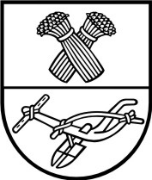 